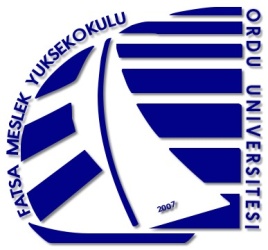 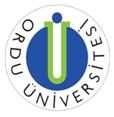 T.C.ORDU ÜNİVERSİTESİFATSA MESLEK YÜKSEKOKULU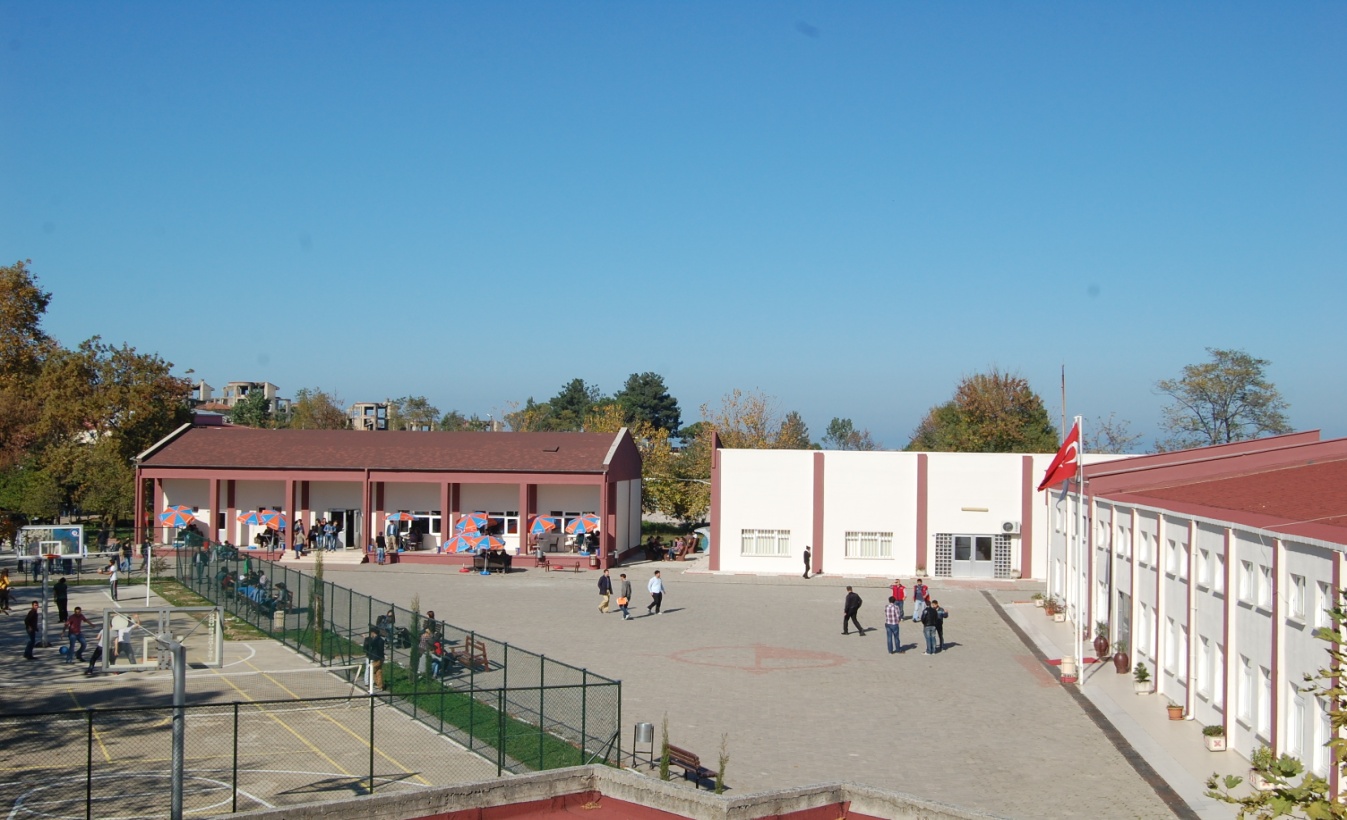 STRATEJİK PLAN         (2015–2019)İÇİNDEKİLER								                                                     Sayfa NoÖNSÖZ...............................................................................................................................3A.   TARİHÇE..............................................................................................................................5 MEVCUT DURUM.....................................................................................................6Organizasyon Yapısı..............................................................................................61.1.Akademik Organizasyon Yapısı.......................................................................6 1.2.İdari Organizasyon Yapısı………………………………………………………..7      2. Personel Yapısı………………………………………………………………………….8                   2.1. Akademik Personel Yapısı……………………………………………………....8                   2.2.İdari Personel Yapısı………………………………………………………………93.Fiziksel ve Teknolojik Altyapı………………………………………………………….10                   3.1. Fiziksel Altyapı………………………………………………………………….10                   3.2. Teknolojik Altyapı………………………………………………………………11            4. Meslek Yüksekokulumuzdaki Bölümler…………………………………………….. 13            5. Öğrenci Sayıları ………………………………………………………………………..14                  5.1. Öğrenci Kontenjanları ve Doluluk Oranları………………………………….....14      5.2.  Öğrenci Sayısındaki Gelişmeler………………………………………………...14      5.3. Mezun Sayısında Gelişmeler…………………………………………………….14                  5.4. Öğretim Elemanı/Öğrenci Oranı…………………………………………………14            6. Ders Yükü………………………………………........................................................15            7. Bilimsel Yayınlar……………………………………………………………………….15STRATEJİK PLANMisyon ……….......................................................................................................162.   Vizyon …………...................................................................................................173.   Temel Değerler.......................................................................................................17   4. Paydaş Analizi………………………………………………………………………….18            5. SWOT Analizi………………………………………………………………………….28                 5.1. İç Çevre Analizi…………………………………………………………………..28                 5.1.1. Güçlü Yönlerimiz ……………………………………………………………...28                 5.1.2.  Zayıf Yönlerimiz………………………………………………………………29                 5.2. Dış Çevre Analizi…………………………………………………………………29                 5.2.1. Fırsatlarımız……………………………………………………………………..29                 5.2.2. Tehditlerimiz..…………………………………………………………………..30   6.  Stratejik Amaçlar ve Hedefler………………………………………………………...30   7.  Stratejiler…………………………………..………..………………………………….34   D. STRATEJİK PLANLAMA VE BÜTÇE................................................................37            E. SONUÇ……………..………………………………………………………………… 39ÖNSÖZFatsa   Meslek Yüksekokulu, kurulduğu günden bugüne çağdaş, laik, Atatürk ilke ve inkılâplarına bağlı bir Yüksekokul olarak ülkemize ve insanlığa hizmet vermekten gurur duymaktadır. 
       Meslek Yüksekokulumuz, bilimin ışığında uluslararası standartlarda mesleki bilgi, beceri ve donanıma sahip, ülke ve dünya sorunlarına duyarlı, hoşgörülü, yeniliklere açık, Atatürkçü, özgüven sahibi, girişimci bireyler yetiştirmeyi hedeflemektedir. Ülkemizin temel değerleri ve stratejik hedeflerine uygun eğitim sunmak, evrensel geçerliliği olan bilgi ve beceriler ile donatılmış bireyler yetiştirmek, bilime katkı sağlayacak, ülkede ve dünyada kullanılabilir ve paydaşlarına yararlı olacak bilgi üretmek, şehrinde ve bölgesinde insanlara kaliteli sağlık hizmeti sunmak, mensuplarının ve toplumun sosyal, kültürel, sanatsal ve sportif gelişimine katkı sağlayacak etkinlikler düzenleyerek ülkemizin gelişmesi ve kalkınması yolunda yoğun çaba harcamaktadır.
Hedefimiz, bu çalışmalarda Türkiye’de önde gelen ve dünyada saygın, mezunları tercih edilen ve aranan, uluslararası nitelikte öğrenci ve öğretim elemanı yapısına sahip, paydaşlarının gereksinmelerini hızlı, kaliteli ve etkili çözümlerle karşılayan öncü bir yüksekokul olmaktır. 
       Atatürk İlkeleri, fırsat eşitliği, ifade özgürlüğü, hukukun üstünlüğü, insan hakları, toplumsal değerler, bilimsel etik ve kurullar, yaratıcı düşünce, sürekli gelişim, yaşam boyu öğrenme üretilen bilgi ve hizmette kalite, kaliteli çalışma hayatı, katılımcı yönetim anlayışı, çalışanlar, öğrenciler ve diğer paydaşlarımızın memnuniyeti, performansa dayalı insan kaynakları değerlendirmesi, çevreye duyarlılık, Ordu Üniversitesi’nin kurumsal kimliğini korumak ve yüceltmek temel hedeflerimiz arasındadır. Meslek Yüksekokulumuz,  kendisini sürekli yenileyen ve geliştiren bir kurumdur. Ülkemizdeki ve dünyadaki gelişmeler yakından takip edilmiş, yaşanan bu gelişim süreçlerine paralel olarak Meslek Yüksekokulumuz kendisini sürekli geliştirmiş ve yenilemiştir
             Bu plan, Fatsa Meslek Yüksekokulu’nun misyon ve vizyonuna ulaşması yolunda, ilke ve değerlerimiz göz önüne alınarak hazırlanmış bir yol haritasıdır. Meslek Yüksekokulumuzun deneyimleri ve birikimleri sonucu ortaya çıkan yeni hedefler ve önümüzdeki dönemlerde yapılacak olan çalışmalar bu planda açık bir şekilde ortaya konulmuştur.. 					                                               Yrd. Doç. Dr. Yılmaz ÇİFTCİ								            Meslek Yüksekokulu Müdür V.FATSA MESLEK YÜKSEKOKULU2015-2019 STRATEJİK PLANLAMA KOMİSYONU	A. TARİHÇE	Fatsa Meslek Yüksekokulu, Bakanlar Kurulu’nun 17 Mart 2006 tarih ve 5467 sayılı kanunu ile Ordu Üniversitesine bağlı olarak;  Ordu Valiliği Defterdarlık Milli Emlak Müdürlüğü’nden alınan 01.11.2005 gün ve 970/3810 sayılı yazısı ile Et Balık Kurumu tesisleri iken Özelleştirme Yüksek Kurulu’nun 28.02.2001 tarih ve 2001/22 sayılı kararına istinaden üniversitemize tahsis edilen taşınmazlar üzerine kurulmuş ve ilk olarak 2007 eğitim ve öğretim yılında 167 öğrencisi ile faaliyetlerine başlamıştır. Fatsa Meslek Yüksekokulumuz Ordu Üniversitesi bünyesinde 2547 sayılı Kanun’un 2880 sayılı Kanun’la değişik 7/d-2 ve 7/h maddeleri ile 3843 sayılı Kanun’un 4. maddesi uyarınca öğrenci alımlarını yapmaktadır. Bu gün hala Ana Bina, Uygulama Binası,  ve Kantin olmak üzere üç binada eğitim öğretim faaliyetleri sürdürülmektedir. 2007 yılından bu yana akademik ve idari kadrosu giderek genişleyen Meslek Yüksekokulumuz 15 akademik ve 8 idari personel ile çalışmalarını sürdürmektedir. Okulumuz ilk eğitim öğretime başladığı yıldan bu yana akreditasyon ve kalite standartları sistemine önem vermekte olup, 2009 Yılında yapılan denetimlerden geçmiş ve Deniz Ulaştırma İşletme programı uluslararası standartlarda eğitim veren ve geçerliliği olan bir seviyeye yükselterek Denizcilik Müsteşarlığı tarafından akredite edilmiştir. 2010 Yılında Gemi Makineleri ve İşletme programımız da yine aynı şekilde akredite olmuştur. Bu iki programdan mezun olan öğrencilerimiz tüm dünya denizlerinde hizmet verebilmektedir. Okulumuz bünyesinde bulunan uygulama binamızda Köprü üstü Simülasyonu, Denizde Güvenlik Laboratuarı, Haberleşme Simülasyonu 2010 yılı itibariyle mevcut olmakla birlikte, üniversitemizin desteğiyle 2011 yılında Su Ürünleri Laboratuarı donanım eksikleri giderilmiştir.Meslek Yüksekokulumuzda Gemi Makineleri İşletme, Deniz Ulaştırma ve İşletme, Gemi İnşaatı, Çocuk Gelişimi, Muhasebe ve Vergi Uygulamaları ve Su Ürünleri Programlarımız mevcuttur ayrıca Tasarım bölümü Moda Tasarımı Programı ile Tekstil, Giyim, Ayakkabı ve Deri Bölümü Giyim Üretim Teknolojisi Programlarımız açılmış bulunmaktadır. Meslek Yüksekokulu her yıl öğrenci adayları tarafından tercih edilme hususunda artan bir ivmeyle eğitim öğretim faaliyetlerine devam etmektedir. Mesleki eğitimi önemseyen bir politika izleyen okulumuz tüm bölüm/ programlarında zorunlu staj uygulamasını yapmaktadır. Fatsa Meslek Yüksekokulu sektörsel ilişkilerini yüksek tutarak gerekli istihdam konularında kalifiye eleman yetiştirmeyi hedeflemektedir. Bu hedefe ulaşmak için daha kaliteli, yeniliklerden haberdar olan ve eğitim verdiği mesleki konularda sektörsel ihtiyaçları benimseyen eğitim politikalarını gerçekleştirmeyi amaçlamaktadır. Fatsa Meslek Yüksekokulumuz, Üniversitemiz misyonu doğrultusunda Türkiye Cumhuriyetinin kurucusu Mustafa Kemal Atatürk’ün açtığı “ çağdaş uygarlıklar seviyesinin üzerine çıkma” yolunda eğitim öğretim faaliyetlerini yenilikçi bir anlayışla sürdürmeyi hedeflemektedir. 	B. MEVCUT DURUM            1. Organizasyon Yapısı1.1. Akademik Organizasyon Yapısı1.2.İdari Organizasyon YapısıPersonel YapısıAkademik Personel Yapısıİdari Personel YapısıFiziksel ve Teknolojik AltyapıFiziksel Altyapı Teknolojik AltyapıMeslek Yüksekokulumuzdaki Bölümler/ProgramlarÖğrenci SayılarıÖğrenci Kontenjanları ve Doluluk OranlarıÖğrenci Sayısındaki GelişmelerMezun Sayısında GelişmelerÖğretim Elemanı / Öğrenci OranıDers YüküBilimsel YayınlarYüksek Lisans TeziMeriç, E. (2012). İlköğretim okullarında görev yapan öğretmenlerin algılarına göre okul yönetiminde kayırmacılık. Yayınlanmamış yüksek lisans tezi, Yüzüncü Yıl Üniversitesi Sosyal Bilimler Enstitüsü Eğitim Bilimleri Anabilim Dalı.Uluslararası Makale : Erdem, M. & Meriç, E.  (2012).   Okul yönetiminde kayırmacılığa ilişkin ölçek geliştirme çalışması  [Study on scale development about favoritism at school administration]. Eğitim Bilimleri Araştırmaları Dergisi - Journal of Educational Sciences Research, 2 (2), 141–154. http://ebad-jesr.com/Ulusal Bildiri : Memduhoğlu, H. B. ve Meriç, E. (2012). Okul müdürlerinin yönetim sürecinde karşılaştıkları sorunlar. 7. Ulusal Eğitim Yönetimi Kongresi, 24-26 Mayıs 2012. Malatya: İnönü Üniversitesi Rektörlüğü.STRATEJİK PLANMisyonOrdu Üniversitesi Fatsa Meslek Yüksekokulunun Misyonu, eğitim verdiği programlar kapsamında paydaşlarıyla yüksek düzeyli işbirlikleri gerçekleştirerek, belirlenen sektörün/sektörlerin ihtiyaçlarını göz önüne alarak, çağdaş, katılımcı, akademik eğitim programları düzenlemek; Atatürk’ün Çağdaşlaşma kavramının bilincinde, teknolojik ve profesyonel yetkinliğe sahip, güncel akademik bilgilerle donatılmış, uluslararası platformda iletişim kurabilecek becerilere ve sosyal bilince sahip, analitik düşünce yeteneği gelişmiş, takım ruhu ve dayanışmayı destekleyen, mesleki ve bireysel gelişime açık, katılımcı, dinamik, iş ahlakı, etik ve toplum vicdanına saygı gösteren öğrenciler yetiştirmek; coğrafik konumu gereği pek çok sektörde merkez olma özelliği gösteren ülkemizde, kalifiye ara eleman yetiştirerek bu açığın kapatılması amacıyla, bilimsel çalışmalar ve araştırmalar yaparak bilgi üretmek ve bu bilgiyi doğru kullanmayı öğretmektir. VizyonOrdu Üniversitesi Fatsa Meslek Yüksekokulunun vizyonu;  bünyemizde eğitim verilen sektörlere yönelik olarak, “eğitilmiş insan kaynağının yetiştirilmesine yönelik çalışmalarla, dinamik, yenilikçi ve değişime açık, ürettiği bilgilere güvenilen ve değer verilen, toplam kalite yönetimi ve sürekli iyileştirme prensibini benimseyen, ulusal ve uluslararası düzeyde saygın, evrensel değerlere sahip tercih edilir bir eğitim kurumu" olmaktır. Temel Değerler            • Atatürk İlkeleri
       • Fırsat eşitliği
       • Güvenirlilik
       • Hukukun üstünlüğü
       • İnsan hakları           • Dürüstlük           • Paylaşımcılık           • Toplumsal Duyarlılık           • Verimlilik           • Düşünce Özgürlüğü
       • Toplumsal değerler
       • Bilimsel etik kurallar
       • Yaratıcı düşünce
       • Sürekli gelişme
       • Yaşam boyu öğrenme
       • Üretilen bilgi ve hizmette kalite
       • Kaliteli çalışma hayatı
       • Katılımcı yönetim anlayışı
       • Çalışanlar, öğrenciler ve diğer paydaşların memnuniyeti
       • Performansa dayalı insan kaynakları değerlendirmesi
       • Çevreye duyarlılık            • Sorgulayıcı ve uygulayıcı bir eğitim-öğretim		       • Liyakat	         • Takım bilinci	         • ŞeffaflıkPaydaş Analizi		Stratejik planlama çalışmalarının Meslek Yüksekokulumuzun sunmuş olduğu hizmetlerden etkilenen yararlanıcıların ihtiyaçları ve beklentileri doğrultusunda şekillendirilebilmesi amacıyla Paydaş Analizi kapsamında; Yüksekokulumuzun etkileşim halinde olduğu kişi, kurum ve kuruluşlar ile etki dereceleri tespit edilerek aşağıda gösterilmiştir.Paydaş analizi kapsamında; stratejik plan çalışmalarında katılımcılığı sağlamak amacıyla; öğrenci memnuniyet anketleri, idari personel ve akademik personel memnuniyet anketleri, dış paydaş anketleri yapılarak iç ve dış paydaşlarımızca Meslek Yüksekokulumuz hizmetlerinin değerlendirilmesine yönelik veriler elde edilmiştir. 4.1. Öğrenci Memnuniyet AnketleriÖğrencilerimizin üniversitemiz faaliyetleri çerçevesindeki memnuniyet düzeylerinin belirlenmesi amacıyla 2009 yılından itibaren her yıl öğrenci memnuniyet anket çalışması yapılmaktadır.Öğrencilerden anket yöntemi kullanılarak elde edilen verilere göre karşılaştıkları başlıca sorunlar ya da memnuniyet –memnuniyetsizlik alanları aşağıdaki gibi sıralanabilir:4.2. İdari Personel Memnuniyet Anketiİdari personelin kurumsal çalışmalara katılımı ve memnuniyeti ile ilgili olarak yapılan anket çalışmasından elde edilen veriler ve bu veriler üzerinden yapılan analizlere ilişkin sonuçlar aşağıya çıkarılmıştır. 4.3. Akademik Personel Memnuniyet AnketiAkademisyenlerin kurumsal çalışmalara katılımı ve memnuniyeti ile ilgili yürütülen araştırmaya ait bilgiler aşağıda yer almaktadır.4.4. Dış Paydaş Anketleri	Meslek Yüksekokulumuz ile ilişki içerisinde olan kurum ve kuruluşların Yüksekokulumuz hakkındaki görüş, öneri ve beklentilerinin analiz edilmesi amacıyla paydaş anketleri yapılmıştır. Aralarında Fatsa Ticaret ve Sanayi Odası, Fatsa Ticaret Borsası, Milli Eğitim Bakanlığı, , Fatsa Gıda Tarım ve Hayvancılık İlçe Müdürlüğü, kreşler ve tersanelerin bulunduğu paydaşlarımıza anketler ulaştırılarak 10 paydaşımızdan geri dönüş alınmıştır. Anket iki bölümden oluşmakta olup, anketin ilk bölümünü incelediğimizde;  ortalama cevaplar aşağıdaki tabloda görülmektedir.Anketin ikinci bölümü altı adet açık uçlu sorudan oluşmakta olup, soruların bazıları ve dikkat çeken cevaplar şu şekildedir:Ordu Üniversitesi Fatsa Meslek Yüksekokulunun öncelik vermesini istediğiniz en az üç konuyu önem sırasına göre yazınız.1. Kampüs Alanı2. Sosyal Etkinlik ve Tanıtım Faaliyetlerinin artırılması3. Bölüm ve Programların iş gücü piyasasının mevcut potansiyeli dikkate alınarak tasarlanması İstihdam ettiğiniz bölüm mezunlarımızın mesleki bilgi ve beceriler açısından eksik kaldığını düşündüğünüz yönler var mıdır?1. Öğrencilerin mezun olduklarında çalışacakları işletmeleri tam olarak tanımamaları2. Teori ve uygulamada bilgi eksikliği4.5.  Öğrenci Konseyi İle Toplantı Stratejik plan hazırlık çalışmaları kapsamında, öğrencilere sunulan hizmetlerin yeterliliği ve kalitesi hakkında öğrenci görüşlerine başvurmak, öğrencilerimizin talep ve beklentileri hakkında bilgi sahibi olmak ve bu yolla stratejik planının ilgili amaç ve hedeflerini katılımcı yöntemlerle tespit edebilmek amacıyla öğrenci konseyi üyeleri ile toplantılar yapılmıştır. Yapılan toplantıda; öğrencilerimizin sorunları, istek, memnuniyet ve önerileri üzerinde durulmuştur. Ayrıca öğrenci memnuniyet anketleri ve bireysel öneri sisteminden elde edilen veriler konsey üyeleri ile birlikte değerlendirilmiştir. Yapılan görüşme neticesinde öğrencilerimizin genel olarak kampus alt yapısı ile ilgili sıkıntılar yaşadıkları gözlemlenmiştir. Görüşmede; Dersliklerin fiziki imkânları, Yerleşkelerin fiziki imkânları, Yemekhanelerin fiziki kapasitesi, Kantin imkânları, Danışmanlık hizmetleri, Kütüphanenin olmaması.Üniversitemizin tanıtıcı faaliyetlerinin arttırılmasıKonferans, seminer, gezi gibi etkinliklerin sayılarının arttırılması,Konularında yaşanan sorunlar belirtilmiş olup talep ve öneriler dile getirilmiştir.5.  SWOT (GZFT) Analizi5.1. İç Çevre Analizi5.1.1. Güçlü YönlerimizDeniz Bilimleri Fakültesi öğretim üyelerinden ve uygulama alanlarından yararlanma olanağıAkademik kadronun nitelikleriSivil Toplum Kuruluşlarının desteğiYeniliklere açık, katılımcı ve iletişimi kolay bir yönetim anlayışına sahip olmakMevcut programların sektörün ara eleman ihtiyaçları göz önüne alınarak belirlenmiş olması ve talep gören programlar olmasıÖğrenci Bilgi Sistemi ile öğrencilerle internet üzerinden ders kayıt ve iletişiminin sağlanmasıMezun olan öğrencilerimizin iş bulma imkânlarının fazlalığıFarklı ve çeşitli disiplinlerde eğitim verilmesiSosyo-ekonomik yönden gelişmiş bir ilçe olan Fatsa’da yer almamızYüksekokulun açılmasına katkıda bulunan meslek örgütlerinin, yerel yönetimlerin ve Fatsa’nın ileri gelenlerinin ilişkilerini ve desteklerini devam ettirmeleriBilgisayar olanaklarının ve internet erişiminin sağladığı imkânlarÇalışanların özverili olmasıCoğrafi konumun elverişli olmasıMeslek Yüksekokulumuzdaki bölümlerin tercih edilme oranının yüksek olmasıMeslek Yüksekokulumuzdaki Deniz Ulaştırma ve İşletme ve Gemi Makineleri İşletme Programlarının akredite olması,METEK Projesi kapsamında pilot okul olması,Yurt imkânları.5.1.2. Zayıf YönlerimizYetiştiricilik ve avcılık ünitelerinin olmamasıAkademik ve idari personel sayısının yetersiz olmasıSınavsız geçiş ile gelen öğrencilerde bilgi ve donanım yetersizliğiLaboratuarların gerekli teknolojik alt yapıya yeterince sahip olmamasıKütüphanemizin olmamasıSosyal aktivite ve spor tesisimizin olmamasıMeslek Yüksekokuluna ait bir toplu taşıma aracının olmamasıProgramlardaki öğrenci sayılarının fazla olmasıFiziksel alan yetersizliği (Derslik, Öğretim elemanı ve memur odaları)Mezun Takip Sisteminin kurulmamış olmasıSanayi ile ilişkilerin yetersizliğiÖğrenciye yönelik burs olanaklarının yetersizliğiYabancı dil eğitiminin yetersiz olmasıDers yükünün fazlalığıÖğretim elemanlarının yurt içi ve yurt dışı mesleki eğitim kurumlarıyla yeteri kadar bağlantılarının bulunmaması5.2. Dış Çevre Analizi5.2.1. FırsatlarımızMeslek Yüksekokulumuzun gelişime açık bir alanda yer almasıMeslek Yüksekokulumuzda yer alan bölümlerin tercih edilme oranlarının yüksek olmasıSosyoekonomik olarak gelişmiş ve dinamik bir bölgede olmakÖğrenci akademisyen ilişkisiYurtiçi ve yurtdışı değişim programları yoluyla genç akademik personelin yurt dışı deneyimine sahip olma imkânıMesleki ve Teknik Eğitimin Geliştirilmesi Projesi (METEK) kapsamında pilot okullar arasında olmasıBölge sivil toplum kuruluşlarının okulun gelişmesi yönünde istekliliğiYerel ve sivil toplum örgütleriyle ortak çalışma olanaklarıBölgede bölümlerimize öğrenci kaynağı oluşturan meslek liselerinin fazla olması. 5.2.2. TehditlerimizNitelikli öğretim elemanı temin etmekte yaşanan sıkıntılar Hızlı teknolojik gelişimBütçe yetersizliğiSınavsız Geçiş Sisteminin olmasıMeslek liselerinden sınavsız geçiş sistemiyle gelen öğrencilerle sınavla yerleşen öğrenciler arasındaki seviye farklılığı,Birim hizmetlerinin aksatılmadan yürütülebilmesi için gerekli ve yeterli idari personel ihtiyacının karşılanmamasıBütçe-kaynak yetersizliğinin altyapı ihtiyaçlarının giderilmesi için hazırlanacak bütçe rakamlarında kesintiye gidilmesi halinde karşılaşılacak maddi zorluklar nedeniyle stratejik hedeflerimize ulaşamama riskiİstihdam ve staj olanaklarının yetersizliğiÖğretim elemanlarının ekonomik yetersizliğiDenizcilik eğitimiyle verilen yeterliliğin ortaöğretim kurumlarının verdiği yeterlilik ile eşdeğer olması.Stratejik Amaçlar ve HedeflerStratejik Amaç–1Kurumsal yapının geliştirilerek tercih edilen bir eğitim-öğretim kurumu olmak.Stratejik HedeflerKurumsal yapılanma reformunun gerçekleştirilmesi,Çağdaş eğitim ve öğretim faaliyetlerinin yürütülmesi için gerekli atılımların yapılması,Eğitim-öğretim faaliyetleri güncelliğinin ve ilgili sektörlere uygunluğunun sürekli izlenmesi,Meslek Yüksekokulumuzun Yönetiminin konusunda uzman, vizyonu olan genç, dinamik, azimli, özgüvenli ve uyumlu öğretim üye ve elemanları tarafından oluşturulmasının sağlanması,Uygulamalı eğitimin sağlanabilmesi için program koordinatörleri ile uyum içinde gerekli alt yapının sağlanmasına çalışılması, Web sitemizin sürekli olarak güncellenmesi ve içeriğinin geliştirilmesi,Mezun olan öğrencilerin meslek hayatına atılmasını kolaylaştırıcı faaliyetlerin yapılması.Stratejik Amaç–2Eğitim-öğretim etkinliğinin geliştirilmesi.Stratejik HedeflerEğitim-öğretim için gerekli fiziki ve teknolojik alt yapıyı geliştirmek,Öğretim elemanlarının kendilerini geliştirmeleri için gerekli teknik, mali, idari imkânları sağlamak,Nitelikli öğrencilerin üniversitemizi tercih etmelerini temin etmek,Öğretim elemanlarının mesleki bilgilerini artırmak amacıyla meslek içi eğitim kurslarına, fuar organizasyonları veya bilimsel toplantılara katılımını teşvik etmek,Öğretim elemanlarının bilimsel çalışmalarının sayısını artırmaya yönelik özendirici uygulamalar yapmak,Her programda kadrolu en az 3 öğretim elemanı olmasını sağlamak,Her programda kadrolu 3 öğretim eleman olmasının sağlanması için gerekli kadro isteklerinin yapılması,Sorunlarımızı bulunduğumuz ilçe yerel yönetimi ve ilgili sektör yöneticileriyle paylaşarak çözüme yönelik destek taleplerinde bulunulması,Akademik personele notebook sağlanması.Stratejik Amaç–3Mevcut programlarımız yanında, farklı sektörlerle kurulacak diyaloglar ve beklentiler doğrultusunda, güncel, ihtiyaç duyulan, farklı ve okulumuza özgü yeni programların açılmasının sağlanması. Stratejik HedeflerBölgenin kalkınmasına ve sanayine faydalı olacağı düşünülen yeni iş alanları ve sektörlerin belirlenerek alt yapı çalışmalarına başlanması,Yapılan ön çalışmalar doğrultusunda, yeni program başvuru ve taleplerinin yapılması,2014–2015 eğitim-öğretim yılı için Tasarım Bölümü Moda Tasarımı Programı ve Tekstil, Giyim, Ayakkabı ve Deri Bölümü Giyim Üretim Teknolojisi Programlarına öğrenci ve öğretim elemanı alınması,Tasarım Bölümü Moda Tasarımı Programı ve Tekstil, Giyim, Ayakkabı ve Deri Bölümü Giyim Üretim Teknolojisi Programları için gerekli atölyelerin kurulum çalışmalarına başlanması,Stratejik Amaç–4 Yüksekokulumuz için gerekli fiziki ve teknik alt yapıyı geliştirmek.Stratejik HedeflerTeknik programlardaki yeni kurulacak programların için özel laboratuarların kurulması ve laboratuarlar için gerekli cihazların alınması,Yüksekokulumuz iç ve dış bina bakımının yapılması (İç ve dış boya, izolasyon ve tadilatın yapılması),Meslek Yüksekokuluna yeni dersliklerin kurulması,Bilgisayar sayısının öğrenci başına bir bilgisayar olacak şekilde iyileştirilmesi,Lisanslı bilgisayar programlarının kurulması,Çocuk Gelişimi Programı için Uygulama Anaokulu, Atölye ve Drama Salonu kurulması,Yeni okul binası yapılması.           Stratejik Amaç–5 Akademik personelin durumunun geliştirilmesi.           Stratejik HedeflerBilimsel çalışmaların teşvik edilmesi ve personele bilimsel çalışmalarda gerekli desteğin sağlanması,Akademik gelişim imkânlarının sağlanması,Akademik personelin ekonomik iyileşmeye gidilmesi,Döner sermayenin işlerliliğinin sürekli hale getirilmesi,Akademik personele sosyal tesis imkânların sağlanması.Stratejik Amaç–6 İdari personelin durumunun İyileştirilmesi.Stratejik HedeflerPerformansın artırımına yönelik olarak uygun personel alımının sağlanması,Sosyal tesis imkânlarının sağlanması,Hizmet içi eğitimin verilmesi,İdari Personel çalışma ofislerinin iyileştirilmesi.Stratejik Amaç–7 Öğrenci memnuniyetinin arttırılması.Stratejik HedeflerÖğrencilerin bilgiye ulaşmasını kolaylaştırmak,Yemekhane ve kantin koşullarında iyileştirme yapılması,Kütüphane yapılması,Spor tesisleri yapılması,Sertifikalı eğitim programları düzenlenmesi.Stratejik Amaç–8 AR-GE Çalışmalarının Yapılması.Stratejik HedeflerAR-GE Çalışmalarının Desteklenmesi.Stratejik Amaç–9 Yüksekokulumuz-Paydaş işbirliğini geliştirmek.Stratejik HedeflerKamu kurum ve kuruluşları, isletmeler, sivil toplum kuruluşları ile işbirliği içinde olmak,İlçe ve bölge düzeyinde ekonomik, sosyal ve siyasal sorunları çalışmalara konu edinmek,Yurtiçi ve yurtdışı üniversite ve araştırma kurumları ile iletişim ve işbirliğini arttırmak,Kamu ve özel sektör ile işbirliğinin geliştirilmesine yönelik her kademedeki faaliyetleri arttırmak,Hizmet alanların memnuniyetinin artırılması,Paydaşlarla işbirliğini geliştirip koordine edecek programları geliştirmek,Meslek tanıtım seminerleri düzenlemek.    7.  Stratejiler	a) Eğitim-Öğretim Stratejileri	1. Eğitim ve öğretim programlarının geliştirilmesi 

Eğitimde yeniliklere açık olma eğitimin geliştirilmesi için çok önemlidir. Eğitim kalitesinin artırılması için eğitim programlarının sürekli olarak gözden geçirilmesi, eğitimde yeni teknolojilerin kullanılması ve bilimsel gelişmelerin eğitim programlarına yansıtılması hedeflenmektedir. Bu doğrultuda Meslek Yüksekokulumuzdaki tüm eğitim birimlerinde eğitim ve öğretim programları gözden geçirilmekte ve güncellenmektedir.

2. Öğretim kalitesinin artırılması

Meslek Yüksekokulumuz birimlerinde öğretimin daha kaliteli hale getirilmesi, mezunların bilimsel temellere dayalı, güncel ve kullanışlı bilgilerle donatılmalarını sağlayacaktır. 

3. Eğitimde Sanayi işbirliğinin sağlanması
     Meslek Yüksekokulumuz ile sanayi işbirliğine gidilmesi.
     4. Öğrenciye yönelik hizmetlerin artırılması

Öğrencilere yönelik hizmetlerin çeşitliliğinin ve niteliğinin artması, öğrencilerin Meslek Yüksekokulumuzu ilk sıralarda tercih etmelerini sağlayacaktır. Bu tür hizmetler arasında eğitim ve öğretime ilişkin bilimsel araçlar ile öğrencilerin desteklenmesi, öğrencilerin memnuniyetini ve başarısını da artıracaktır. 

5. Meslek Yüksekokulumuzun Avrupa Birliği (AB) projelerine aktif katılımının sağlanması
Meslek Yüksekokulumuzun katkısının sağlanacağı düşünülen Avrupa Birliği projelerine ortak veya iştirakçi olarak katılması projelerin sağlıklı olarak yürütülmesi açısından önemlidir. Bu bakımdan Meslek Yüksekokulumuzun bu projelerde aktif olarak eğitimci, koordinatör ve danışman olarak katılımının sağlanması hedeflenmektedir.

    b) Tanıtım ve Halkla İlişkiler Stratejileri

1. Meslek Yüksekokulunun imajının geliştirilmesi
Meslek Yüksekokulumuzun gerek bölgemiz, gerekse ülkemizdeki algılanış biçimi ve saygınlığı çok önemlidir. Bunun sağlanması, hem Meslek Yüksekokulumuza desteği artıracak, hem de Meslek Yüksekokulumuz çalışanlarını ve öğrencilerini olumlu yönde motive edecektir. Bu nedenle Meslek Yüksekokulunun birey ve topluma bilimsel ve sosyal katkılarını ön plana çıkartacak tanıtım çalışmalarına ihtiyaç vardır. 
2. Bölgedeki Potansiyel Meslek Yüksekokulu öğrencilerine etkin tanıtım
Bölgedeki Ortaöğretim düzeyinde nitelikli eğitim almış başarılı öğrencilerin Meslek Yüksekokulumuza çekilmesi, öğrencilerimizin başarı düzeyini olumlu yönde etkileyecektir. Bu nedenle hazırlanacak çeşitli dokümanlarla birlikte belirli eğitim kurumlarında Meslek Yüksekokulumuzu tanıtacak çalışmalar yürütülecektir. 
     3. Paydaşlarla ilişkilerin geliştirilmesi
Meslek Yüksekokulumuzun en önemli varlık sebeplerinden birisi paydaşlar ile verimli işbirliğinin yapılabilmesidir. Bu işbirliği, hem Meslek Yüksekokulu’nun gelişmesine hem de Meslek Yüksekokulumuzda üretilen bilginin yaşama geçirilmesine katkı sağlayacaktır. Bu nedenle paydaşlar ile ilişkilere önem verilecek ve geliştirilmesi için çaba gösterilecektir.
     c) Altyapı Geliştirme Stratejileri
1. Altyapı eksikliklerinin giderilmesi 
Eğitim birimlerinde alt yapı eksikliğinin giderilmesi sağlanacaktır. 
     2. Donanım eksikliklerinin giderilmesi 
Meslek Yüksekokulumuzda eğitim ve hizmet birimlerinde hizmet ve eğitim kalitesinin artırılması için donanım eksikleri giderilecektir. Bilişim teknolojilerinden daha fazla yararlanılması sağlanacaktır. 
       d) İnsan Kaynakları Yönetimi Stratejileri

1. Personelin nicelik ve nitelik yönünden geliştirilmesi
Özellikle idari personelin sayıca yetersizliği, Meslek Yüksekokulumuzda hizmetin yürütülmesindeki en önemli olumsuzluklardan birisidir. Mevcut personelin niteliğinin artırılması için de hizmet içi eğitim programları düşünülmektedir. 
2. Çalışma hayatı kalitesinin artırılması 
Çalışma ortamının iyileştirilmesi, kaynak dağıtımında adalet, çalışanlar arası iletişim ve motivasyonun sağlanması, kuruma bağlılığın artırılması ve sonuç olarak performansın yükseltilmesi en önemli amaçlardan birisidir. 

e) Finansman StratejileriMeslek Yüksekokulumuzun fon bulma imkânlarının geliştirilmesi 
     Devlet olanaklarıyla sağlanan kaynakların sınırlı olması nedeniyle alternatif fon kaynaklarının bulunması ve Meslek Yüksekokulumuza çekilebilmesi önem kazanmaktadır. 
f) Çevre ve Sosyal Sorumluluk Stratejileri

1. Çevreye duyarlı yönetim anlayışının geliştirilmesi
Çevrenin korunması, yönetim desteği ile başarılı olacaktır. Meslek Yüksekokulumuzun geleceğinin planlanması çalışmalarında çevre konusunda yönetim kademeleri daha duyarlı davranacaklardır.
2. Çalışanların ve öğrencilerin çevre konusunda eğitilmesi
Çevreye duyarlılık konusunda, çalışanların ve öğrencilerin duyarlı kılınması, yürütülecek olan eğitimlerle sağlanabilir. Bu nedenle düzenli ve sürekli olarak, tüm çalışanlar ve öğrencileri kapsayan eğitim programları planlanacak ve yürütülecektir. 
3. Çevre tanzimi ve çevreye duyarlılığın artırılması
Meslek Yüksekokulumuzun yapılaşması, yerleşim planının oluşturulması ve uygulanması sırasında çevreye duyarlılık dikkate alınacaktır. 
       4. Paydaşlara karşı sosyal sorumlulukların yerine getirilmesi 
Meslek Yüksekokulumuz tarafından topluma yönelik olarak verilen eğitim, danışmanlık gibi hizmetler artırılacaktır.STRATEJİK PLANLAMA VE BÜTÇE E.  SONUÇ     Stratejik planlama sürecinin amacı, Yükseköğretim kurumlarının SWOT analizi, vizyon, misyon, temel değerler, politika ve paydaşları çerçevesinde stratejilerini ve hedeflerini belirlemektir. Aynı zamanda yükseköğretim kurumlarının kalitesinin iyileştirilmesine yönelik performans ölçütlerinin de belirlenmesi ve izlenmesi için bir sistemin yürürlüğe girmesi de öngörülmektedir. Stratejik planlar, kurum ve kuruluşların uzun vadede gitmek istediği yeri, bu yere nasıl gidileceğini tarif eden planlardır. Temel olarak dört aşamadan oluşur: Neredeyiz sorusu birinci aşamadır ve nereye gidiyoruz sorusu ikinci aşamadır. Gideceğimiz yere nasıl gideriz üçüncü aşamadır ve gitmek istediğimiz yere gidiyor muyuz sorusu son aşamadır. Fatsa Meslek Yüksekokulu Stratejik Planı bu aşamalar dikkate alınarak geliştirilmiştir. Planda, Yüksekokul olarak ihtiyaç duyulan değerler, fiziksel altyapı eksiklerinin giderilmesi, nitelikli idari ve akademik personel açıklarının kapatılması ve teknolojik altyapıda yapılacak olan iyileştirmeler verilmiştir. Ayrıca Yüksekokulumuzun daha kaliteli ve çağdaş bir eğitim sunabilmesi adına paydaşlarımızın katkılarının devam etmesi kaçınılmaz bir gerçektir. GÖREVİADI SOYADIBAŞKANYRD. DOÇ. DR. YILMAZ ÇİFTCİÜYEÖĞR. GÖR. YAVUZ KAĞAN YASIMÜYEÖĞR. GÖR. KORAY KORKMAZÜYEÖĞR. GÖR. SELÇUK KAHVECİÜYEÖĞR. GÖR. DİDEM ÖZTÜRK ÇİFTCİÜYEÖĞR. GÖR. YASEMİN BULUTÜYEYÜK. SEK. NESLİHAN TANRIKULUTablo 1. Akademik PersonelTablo 1. Akademik PersonelTablo 1. Akademik PersonelTablo 1. Akademik PersonelTablo 1. Akademik PersonelTablo 1. Akademik PersonelTablo 1. Akademik PersonelTablo 1. Akademik PersonelTablo 1. Akademik PersonelTablo 1. Akademik PersonelTablo 1. Akademik PersonelTablo 1. Akademik PersonelBÖLÜMLER/PROGRAMLARProf.Doç.Yrd.Doç.Doktoralı Arş.Gör. ve Öğr. Gör.Öğr. GörYük.Lisanslı Öğr. Gör. ve OkutmanUz.Arş.Gör.Arş.Gör(Tus)Okt.Top.Muhasebe ve Vergi Uyg.33Su Ürünleri22Çocuk Gelişimi33Gemi Makineleri İşletme11Deniz Ulaştırma ve İşletme44Gemi İnşaatı22Moda TasarımıGiyim Üretim TeknolojisiTOPLAM1515Tablo 2. Akademik Personelin Yaş İtibariyle DağılımıTablo 2. Akademik Personelin Yaş İtibariyle DağılımıTablo 2. Akademik Personelin Yaş İtibariyle DağılımıTablo 2. Akademik Personelin Yaş İtibariyle DağılımıTablo 2. Akademik Personelin Yaş İtibariyle DağılımıTablo 2. Akademik Personelin Yaş İtibariyle DağılımıTablo 2. Akademik Personelin Yaş İtibariyle Dağılımı23 yaş ve altı23-30 yaş31-35 yaş36-40 yaş41-50 yaş51 yaş üzeriKişi Sayısı7422Yüzde46,6626,6613,3313,33Tablo 3. Akademik Personele Ait Kadın/Erkek Oranları (%)Tablo 3. Akademik Personele Ait Kadın/Erkek Oranları (%)Tablo 3. Akademik Personele Ait Kadın/Erkek Oranları (%)Tablo 3. Akademik Personele Ait Kadın/Erkek Oranları (%)KADINERKEKTOPLAMKişi Sayısı51015Yüzde33,3366,66100Tablo 4. İdari Personel (Kadroların Doluluk Oranına Göre)Tablo 4. İdari Personel (Kadroların Doluluk Oranına Göre)Tablo 4. İdari Personel (Kadroların Doluluk Oranına Göre)Tablo 4. İdari Personel (Kadroların Doluluk Oranına Göre)DoluBoşToplamGenel İdari Hizmetler Sınıfı66Sağlık Hizmetleri SınıfıTeknik Hizmetler Sınıfı11Eğitim ve Öğretim Hizmetleri SınıfıAvukatlık Hizmetleri SınıfıDin Hizmetleri SınıfıYardımcı Hizmetli SınıfıSözleşmeli Personel (4C)11Toplam 88Tablo 5. İdari Personelin Eğitim DurumuTablo 5. İdari Personelin Eğitim DurumuTablo 5. İdari Personelin Eğitim DurumuTablo 5. İdari Personelin Eğitim DurumuTablo 5. İdari Personelin Eğitim DurumuTablo 5. İdari Personelin Eğitim DurumuİlköğretimLiseÖn LisansLisansY.L. ve Dokt.Kişi Sayısı125Yüzde12,52562,5Tablo 6. İdari Personelin Hizmet Süresine Göre DağılımıTablo 6. İdari Personelin Hizmet Süresine Göre DağılımıTablo 6. İdari Personelin Hizmet Süresine Göre DağılımıTablo 6. İdari Personelin Hizmet Süresine Göre DağılımıTablo 6. İdari Personelin Hizmet Süresine Göre DağılımıTablo 6. İdari Personelin Hizmet Süresine Göre DağılımıTablo 6. İdari Personelin Hizmet Süresine Göre Dağılımı1-3 yıl4-6 yıl7-10 yıl11-15 yıl16-20 yıl21 yıl üzeriKişi Sayısı1232Yüzde12,52537,525Tablo 7. İdari Personelin Yaş İtibariyle DağılımıTablo 7. İdari Personelin Yaş İtibariyle DağılımıTablo 7. İdari Personelin Yaş İtibariyle DağılımıTablo 7. İdari Personelin Yaş İtibariyle DağılımıTablo 7. İdari Personelin Yaş İtibariyle DağılımıTablo 7. İdari Personelin Yaş İtibariyle DağılımıTablo 7. İdari Personelin Yaş İtibariyle Dağılımı23 yaş ve altı23-30 yaş31-35 yaş36-40 yaş41-50 yaş51 yaş üzeriKişi Sayısı152Yüzde12,562,525Tablo 8. İdari Personele Ait Kadın/Erkek Oranları (%)Tablo 8. İdari Personele Ait Kadın/Erkek Oranları (%)Tablo 8. İdari Personele Ait Kadın/Erkek Oranları (%)Tablo 8. İdari Personele Ait Kadın/Erkek Oranları (%)KADINERKEKTOPLAMKişi Sayısı448Yüzde5050100Tablo 9.  Eğitim Alanları DersliklerTablo 9.  Eğitim Alanları DersliklerTablo 9.  Eğitim Alanları DersliklerDersliklerAlanı (m2 ) Kapasite (Azami öğrenci)D-176 m250 (kişilik)D-276 m250 (kişilik)D-370,68 m250 (kişilik)D-470 m250 (kişilik)D-572,5 m250 (kişilik)D-672,5 m250 (kişilik)Bilgisayar Laboratuarı51 m224 (kişilik)Su Ürünleri Laboratuarı27 m230 (kişilik)Simülatör50 m26 (kişilik)GMDS Denizde Haberleşme Similatörü16 m28 (kişilik)Denizde Güvenlik Laboratuarı27 m225 (kişilik)İlkyardım Laboratuarı16 m212 (kişilik)Gemi Makineleri Atölyesi121 m2Tablo 10. Ofis AlanlarıTablo 10. Ofis AlanlarıTablo 10. Ofis AlanlarıTablo 10. Ofis AlanlarıAlt BirimOfis Sayısım2AçıklamalarMüdür Ofisi124,8Müdür Yardımcısı Ofisi123,8Müdür Yardımcısı Ofisi116Akademik Personel Ofisleri5125İdari Personel Ofisleri4140Toplam12329,6Tablo 11. Yemekhaneler, Kantinler ve KafeteryalarTablo 11. Yemekhaneler, Kantinler ve KafeteryalarTablo 11. Yemekhaneler, Kantinler ve KafeteryalarBölümlerSayısı (Adet)Kapalı Alanı (m2)Öğrenci YemekhanesiPersonel YemekhanesiKantin1325 m2KafeteryaToplam1325 m2Tablo 12. Spor TesisleriTablo 12. Spor TesisleriTablo 12. Spor TesisleriTablo 12. Spor TesisleriBölümlerSayısı (Adet)Alanı (m2)AçıklamalarKapalı Spor TesisleriAçık Spor Tesisleri2690 m2Toplam22Tablo 13.  BilgisayarlarTablo 13.  BilgisayarlarTablo 13.  BilgisayarlarTablo 13.  BilgisayarlarTablo 13.  BilgisayarlarCinsiİdari Amaçlı (Adet)Eğitim Amaçlı (Öğrencilerin Kullanımına açık bilgisayar sayısı) (Adet)Araştırma Amaçlı (Adet)Toplam Masa Üstü Bilgisayar143448Taşınabilir Bilgisayar66Tablo 14. Diğer Bilgi ve Teknolojik KaynaklarTablo 14. Diğer Bilgi ve Teknolojik KaynaklarTablo 14. Diğer Bilgi ve Teknolojik KaynaklarTablo 14. Diğer Bilgi ve Teknolojik KaynaklarTablo 14. Diğer Bilgi ve Teknolojik KaynaklarCinsiİdari Amaçlı (Adet)Eğitim Amaçlı  (Adet)Araştırma Amaçlı (Adet)ToplamProjeksiyon88Slayt MakinesiTepegözEpiskopBarkod OkuyucuBaskı MakinesiFotokopi Makinesi22Faks33Fotoğraf MakinesiKameralarTelevizyonlar11TarayıcılarMüzik SetleriDVD lerMikroskoplar2020Optik Okuyucu11Diğer (Yazıcı)1818Tablo 15. Programların Açılma TarihleriTablo 15. Programların Açılma TarihleriTablo 15. Programların Açılma TarihleriTablo 15. Programların Açılma TarihleriTablo 15. Programların Açılma TarihleriTablo 15. Programların Açılma TarihleriTablo 15. Programların Açılma TarihleriTablo 15. Programların Açılma TarihleriBÖLÜMLER/PROGRAMLAR2007-20082008-20092009-20102010-20112011-20122012-20132013-2014Su Ürünleri ProgramıSu Ürünleri Programı (İÖ)Muhasebe ve Vergi Uygulamaları ProgramıMuhasebe ve Vergi Uygulamaları Programı (İÖ)Çocuk Gelişimi ProgramıÇocuk Gelişimi Programı (İÖ)Gemi Makineleri İşletme ProgramıGemi Makineleri İşletme Programı(İÖ)Deniz Ulaştırma ve İşletme ProgramıDeniz Ulaştırma ve İşletme Programı (İÖ)Gemi İnşaatı ProgramıModa Tasarımı ProgramıGiyim Üretim Teknolojisi ProgramıTablo 16. Öğrenci Kontenjanları ve Doluluk Oranı (2013)Tablo 16. Öğrenci Kontenjanları ve Doluluk Oranı (2013)Tablo 16. Öğrenci Kontenjanları ve Doluluk Oranı (2013)Tablo 16. Öğrenci Kontenjanları ve Doluluk Oranı (2013)Tablo 16. Öğrenci Kontenjanları ve Doluluk Oranı (2013)Birimin AdıÖSS KontenjanıÖSS Sonucu YerleşenBoş KalanDoluluk OranıFatsa MYO40039010%97,5Tablo 17. Yıllara Göre Öğrenci SayılarıTablo 17. Yıllara Göre Öğrenci SayılarıTablo 17. Yıllara Göre Öğrenci SayılarıTablo 17. Yıllara Göre Öğrenci SayılarıTablo 17. Yıllara Göre Öğrenci SayılarıTablo 17. Yıllara Göre Öğrenci SayılarıTablo 17. Yıllara Göre Öğrenci SayılarıTablo 17. Yıllara Göre Öğrenci SayılarıTablo 17. Yıllara Göre Öğrenci SayılarıTablo 17. Yıllara Göre Öğrenci SayılarıTablo 17. Yıllara Göre Öğrenci SayılarıBirimin Adı2009200920102010201120112012201220132013Fatsa MYOKızErkekKızErkekKızErkekKızErkekKızErkek285544299676314762333866265800Toplam829829975975107610761199119910651065Tablo 18. Yıllara Göre Mezun Öğrenci SayılarıTablo 18. Yıllara Göre Mezun Öğrenci SayılarıTablo 18. Yıllara Göre Mezun Öğrenci SayılarıTablo 18. Yıllara Göre Mezun Öğrenci SayılarıTablo 18. Yıllara Göre Mezun Öğrenci SayılarıTablo 18. Yıllara Göre Mezun Öğrenci SayılarıTablo 18. Yıllara Göre Mezun Öğrenci SayılarıTablo 18. Yıllara Göre Mezun Öğrenci SayılarıTablo 18. Yıllara Göre Mezun Öğrenci SayılarıBirimin Adı20092009201020102011201120122012Fatsa MYOKızErkekKızErkekKızErkekKızErkek482891979515789122Toplam7676188188252252211211Tablo 19. Yıllara Göre Öğrenci/Öğretim Elemanı OranıTablo 19. Yıllara Göre Öğrenci/Öğretim Elemanı OranıTablo 19. Yıllara Göre Öğrenci/Öğretim Elemanı OranıTablo 19. Yıllara Göre Öğrenci/Öğretim Elemanı OranıTablo 19. Yıllara Göre Öğrenci/Öğretim Elemanı OranıTablo 19. Yıllara Göre Öğrenci/Öğretim Elemanı OranıTablo 19. Yıllara Göre Öğrenci/Öğretim Elemanı OranıTablo 19. Yıllara Göre Öğrenci/Öğretim Elemanı OranıTablo 19. Yıllara Göre Öğrenci/Öğretim Elemanı OranıTablo 19. Yıllara Göre Öğrenci/Öğretim Elemanı OranıTablo 19. Yıllara Göre Öğrenci/Öğretim Elemanı OranıBirimin Adı2009200920102010201120112012201220132013Fatsa MYOÖğrenci Say.Öğretim Elemanı Say.Öğrenci Say.Öğretim Elemanı Say.Öğrenci Say.Öğretim Elemanı Say.Öğrenci Say.Öğretim Elemanı Say.Öğrenci Say.Öğretim Elemanı Say.829897511107612119912106515Öğrenci/Öğr. Elemanı Oranı103,625103,62588,6388,6389,6689,6699,91699,9167171Tablo 20. Ders YüküTablo 20. Ders YüküTablo 20. Ders YüküTablo 20. Ders YüküTablo 20. Ders YüküBölümHaftalık Önlisans Ders YüküHaftalık Toplam Ders YüküÖğretim ElemanıÖğretim Elemanı Başına Düşen Haftalık Ders YüküMuhasebe ve Vergi Bölümü (Muhasebe ve Vergi Uygulamaları Programı I. ve II. Öğretim)200200367Motorlu Araçlar ve Ulaştırma Teknolojileri Bölümü (Gemi Makineleri İşletme Prog. I.ve II. Ö. Deniz Ulaştırma ve İşletme Prog. I.ve II.Ö. Gemi İnşaatı Programı I. Ö.)606606786Çocuk Bakımı ve Gençlik Hizmetleri Bölümü (Çocuk Gelişimi Prog. I. ve II. Öğretim)198198366Su Ürünleri Bölümü (Su Ürünleri Programı I. Öğretim)101101250Tablo 21. Öğretim Elemanlarının 2012 Yılında Katıldığı Bilimsel ToplantılarTablo 21. Öğretim Elemanlarının 2012 Yılında Katıldığı Bilimsel ToplantılarTablo 21. Öğretim Elemanlarının 2012 Yılında Katıldığı Bilimsel ToplantılarTablo 21. Öğretim Elemanlarının 2012 Yılında Katıldığı Bilimsel ToplantılarTablo 21. Öğretim Elemanlarının 2012 Yılında Katıldığı Bilimsel ToplantılarTablo 21. Öğretim Elemanlarının 2012 Yılında Katıldığı Bilimsel ToplantılarTablo 21. Öğretim Elemanlarının 2012 Yılında Katıldığı Bilimsel ToplantılarTablo 21. Öğretim Elemanlarının 2012 Yılında Katıldığı Bilimsel ToplantılarTablo 21. Öğretim Elemanlarının 2012 Yılında Katıldığı Bilimsel ToplantılarTablo 21. Öğretim Elemanlarının 2012 Yılında Katıldığı Bilimsel ToplantılarBirim AdıTebliğ/Bildiri/ PosterTebliğ/Bildiri/ PosterKonferans/Seminer/PanelKonferans/Seminer/PanelKonferans/Seminer/PanelKongre /SempozyumKongre /SempozyumSergi/KonserSergi/KonserBirim AdıYurtiçiYurtdışıKurum içiYurtiçiYurtdışıYurtiçiYurtdışıYurtiçiYurtdışıFatsa MYO2752Toplam 2752Tablo 22. Öğretim Elemanlarının 2012 Yılı İçerisindeki Bilimsel Yayın ÇalışmalarıTablo 22. Öğretim Elemanlarının 2012 Yılı İçerisindeki Bilimsel Yayın ÇalışmalarıTablo 22. Öğretim Elemanlarının 2012 Yılı İçerisindeki Bilimsel Yayın ÇalışmalarıTablo 22. Öğretim Elemanlarının 2012 Yılı İçerisindeki Bilimsel Yayın ÇalışmalarıTablo 22. Öğretim Elemanlarının 2012 Yılı İçerisindeki Bilimsel Yayın ÇalışmalarıTablo 22. Öğretim Elemanlarının 2012 Yılı İçerisindeki Bilimsel Yayın ÇalışmalarıTablo 22. Öğretim Elemanlarının 2012 Yılı İçerisindeki Bilimsel Yayın ÇalışmalarıTablo 22. Öğretim Elemanlarının 2012 Yılı İçerisindeki Bilimsel Yayın ÇalışmalarıTablo 22. Öğretim Elemanlarının 2012 Yılı İçerisindeki Bilimsel Yayın ÇalışmalarıTablo 22. Öğretim Elemanlarının 2012 Yılı İçerisindeki Bilimsel Yayın ÇalışmalarıTablo 22. Öğretim Elemanlarının 2012 Yılı İçerisindeki Bilimsel Yayın ÇalışmalarıTablo 22. Öğretim Elemanlarının 2012 Yılı İçerisindeki Bilimsel Yayın ÇalışmalarıTablo 22. Öğretim Elemanlarının 2012 Yılı İçerisindeki Bilimsel Yayın ÇalışmalarıTablo 22. Öğretim Elemanlarının 2012 Yılı İçerisindeki Bilimsel Yayın ÇalışmalarıTablo 22. Öğretim Elemanlarının 2012 Yılı İçerisindeki Bilimsel Yayın ÇalışmalarıBirim AdıMakale / YayınMakale / YayınMakale / YayınKitapKitapKitapKitapTezTezTezTezTezTezTezBirim AdıYurtiçiYurtiçiY. DışıTelifTelifY. DışıDergiYüksek LisansYüksek LisansDoktoraDoktoraDoktoraDiğer Uzm. Vb.Diğer Uzm. Vb.Birim AdıTürkçeY. DilY. DışıTürkçeY. DilY. DışıDergiTürkçeY. DilTürkçeTürkçeY. DilTürkçeY. DilFatsa MYO21Toplam 21Tablo 23. Paydaş Analizi TablosuTablo 23. Paydaş Analizi TablosuTablo 23. Paydaş Analizi TablosuTablo 23. Paydaş Analizi TablosuTablo 23. Paydaş Analizi TablosuTablo 23. Paydaş Analizi TablosuTablo 23. Paydaş Analizi TablosuPaydaş AdıYararlanıcıİç PaydaşDış Paydaşİlgili Paydaşın Öncelik Derecesiİlgili Paydaşın Öncelik Derecesiİlgili Paydaşın Öncelik DerecesiPaydaş AdıYararlanıcıİç PaydaşDış PaydaşZayıfOrtaGüçlüAkademik Personelxxİdari PersonelxxSözleşmeli PersonelxxÖğrencilerxxVelilerxxMezunlarxxMal ve Hizmet Satın Alınan FirmalarxxYÖKxxÜniversitelerarası KurulxxÖSYMxxKamu İhale KurumuxxSosyal Güvenlik KurumuxxMaliye BakanlığıxxMilli Eğitim BakanlığıxxBilim Sanayi ve Teknoloji BakanlığıxxDevlet Personel BaşkanlığıxxEğitim KurumlarıxxValilik ve Kamu KurumlarıxxYerel YönetimlerxxSanayi KuruluşlarıxxÜniversitelerxxSanayi ve Ticaret OdasıxxMeslek OdalarıxxSivil Toplum ÖrgütlerixxBasın Yayın KuruluşlarıxxKredi Yurtlar KurumuxxTablo 24. Dış Paydaş AnketiTablo 24. Dış Paydaş AnketiTablo 24. Dış Paydaş AnketiTablo 24. Dış Paydaş AnketiTablo 24. Dış Paydaş AnketiTablo 24. Dış Paydaş AnketiÖnermelerTamamen KatılıyorumKatılıyorumKararsızımKatılmıyorumHiç Katılmıyorumİşletmemizde bölümünüz mezunlarını istihdam ediyorum.xSektörün ihtiyaçlarını dikkate aldığımda bölümünüzün verdiği mezun sayısı yeterlidir.xMezunlarınızın mesleki bilgi düzeyleri yeterlidir.xMezunlarınızın mesleki pratik becerileri yeterlidir. xMezunlarınızın yabancı dil becerileri yeterlidir. xMezunlarınızın iletişim becerileri yeterlidir. xMezunlarınızın teknolojiyi kullanma becerileri yeterlidir. xMezunlarınız işletmemize önemli katkılar vermektedir. xMezunlarınız işletmemiz için yenilikçi öneri getirebilmektedir.xMezunlarınız örgüt kültürümüze uyum sağlayabilmektedir.xMezunlarınız görev tanımından fazlasını yapma konusunda isteklidir.xMezunlarınız işletmemizdeki diğer çalışanlara örnek olmaktadır.xMezunlarınız işletmemizdeki diğer çalışanları eğitebilmektedir.xMezunlarınızın takım çalışması yapabilme becerisi yüksektir.xBölümünüzün sektöre yönelik eğitimler/kurslar/sertifika programları düzenlemesini isterim.xBölümünüzde gerçekleştirilen araştırmaların sonuçlarının sektörle paylaşılmasını isterim.xBölümünüzün araştırma alt yapısını (laboratuar, donanım, uzman personel) sektörle paylaşmasını isterim.xSektörde öğrencilerinizin stajyer olarak istihdamının yaygınlaştırılması gerekir. xSektör temsilcilerinin öğrencilerle bilgi ve deneyimlerini paylaşacakları toplantıların düzenlenmesi gerekir.xÖğrencilere dönük sektörün katılımının sağlanacağı kariyer günlerinin düzenlenmesi gerekir.xFatsa Meslek Yüksekokulu hakkında bilgi sahibiyim.xBÜTÇE KODU2015201620172018201938.68.05.03-09.4.1.00-2-01.1  MEMURLAR 970.000,001.185.000,001.400.000,001.615,000,001.780.000,0038.68.05.03-09.4.1.00-2-01.1.1.01Temel Maaşlar450.000,00550.000,00650.000,00750.000,00850.000,0038.68.05.03-09.4.1.00-2-01.1.2.01Zamlar ve Tazminatlar200.000,00250.000,00300.000,00350.000,00400.000,0038.68.05.03-09.4.1.00-2-01.1.3.01Ödenekler250.000,00300.000,00350.000,00400.000,00400.000,0038.68.05.03-09.4.1.00-2-01.1.4.01Sosyal Haklar15.000,0020.000,0025.000,0030.000,0035.000,0038.68.05.03-09.4.1.00-2-01.1.5.01Ek Çalışma Karşılıkları55.000,0065.000,0075.000,0085.000,0095.000,0038.68.05.03-09.4.1.00-2-02.1 MEMURLAR150.000,00170.000,00190.000,00210.000,00230.000,0038.68.05.03-09.4.1.00-2-02.1.6.01Sosyal Güvenlik Primi Ödemeleri88.000,0098.000,00108.000,00118.000,00128.000,0038.68.05.03-09.4.1.00-2-02.1.6.02Sağlık Primi Ödemeleri62.000,0072.000,0082.000,0092.000,00102.000,0038.68.05.03-09.4.1.00-2-03.2TÜKETİME YÖNELİK MAL VE MALZEME ALIMLARI 103.000,00131.000,00154.000,00181.000,00208.000,0038.68.05.03-09.4.1.00-2-03.2.1.01Kırtasiye Alımları6.000,007.000,008.000,009.000,0010.000,0038.68.05.03-09.4.1.00-2-03.2.1.02Büro Malzemesi Alımı2.000,004.000,006.000,008.000,0010.000,0038.68.05.03-09.4.1.00-2-03.2.2.01Su Alımları7.000,008.000,009.000,0010.000,0011.000,0038.68.05.03-09.4.1.00-2-03.2.2.02Temizlik Malzemesi Alımları8.000,0010.000,0012.000,0014.000,0016.000,0038.68.05.03-09.4.1.00-2-03.2.3.03Elektrik Alımları47.000,0054.000,0060.000,0070.000,0080.000,0038.68.05.03-09.4.1.00-2-03.2.3.01Yakacak Alımları33.000,0041.000,0051.000,0061.000,0071.000,0038.68.05.03-09.4.1.00-2-03.2.3.02Akaryakıt ve yağ Alımları6.000,007.000,008.000,009.000,0010.000,0038.68.05.03-09.4.1.00-2-03.3YOLLUKLAR18.000,0022.000,0026.000,0030.000,0034.000,0038.68.05.03-09.4.1.00-2-03.3.1.01Yurtiçi Geçici Görev Yollukları11.000,0012.000,0013.000,0014.000,0015.000,0038.68.05.03-09.4.1.00-2-03.3.2.01Yurtiçi Sürekli Görev Yollukları5.000,006.000,007.000,008.000,009.000,0038.68.05.03-09.4.1.00-2-03.3.3.01Yurtdışı Geçici Görev Yollukları2.000,004.000,006.000,008.000,0010.000,0038.68.05.03-09.4.1.00-2-03.5HİZMET ALIMLARI 12.000,0016.000,0019.000,0022.000,0025.000,0038.68.05.03-09.4.1.00-2-03.5.2.01Posta ve Telgraf Giderleri3.000,004.000,005.000,006.000,007.000,0038.68.05.03-09.4.1.00-2-03.5.2.02Telefon Abonelik ve Kullanım Ücretleri6.000,007.000,008.000,009.000,0010.000,0038.68.05.03-09.4.1.00-2-03.5.3.03Yük Taşıma Giderleri3.000,005.000,006.000,007.000,008.000,0038.68.05.03-09.4.1.00-2-03.6TEMSİL VE TANITMA GİDERİ38.68.05.03-09.4.1.00-2-03.6.1.01Temsil, Ağırlama, Tören, Organizasyon Giderleri5.000,0010.000,0015.000,0020.000,0025.000,0038.68.05.03-09.4.1.00-2-03.7MENKUL MAL GAYRİMADDİ HAK ALIM BAKIM VE ONARIM GİD.56.000,0077.000,0094.000,00112.000,00129.000,0038.68.05.03-09.4.1.00-2-03.7.1.01Büro ve İşyeri Mal ve Malzeme Alımları25.000,0035.000,0045.000,0055.000,0065.000,0038.68.05.03-09.4.1.00-2-03.7.1.02Büro ve İşyeri Makine ve Teç. Alımları9.000,0016.000,0020.000,0025.000,0030.000,0038.68.05.03-09.4.1.00-2-03.7.1.90Diğer Dayanıklı Mal ve Malzeme Alımları12.000,0014.000,0015.000,0016.000,0016.000,0038.68.05.03-09.4.1.00-2-03.7.3.02Makine Teçhizat Bakım ve Onarım Giderleri4.000,005.000,006.000,007.000,008.000,0038.68.05.03-09.4.1.00-2-03.7.3.03Taşıt Bakım ve Onarım Giderleri6.000,007.000,008.000,009.000,0010.000,0038.68.05.03-09.4.1.00-2-03.8GAYRİMENKUL MAL BAKIM VE ONARIM GİDERLERİ40.000,0060.000,0080.000,00100.000,00120.000,0038.68.05.03-09.4.1.00-2-03.8.1.02Okul Bakım ve Onarımı Giderleri40.000,0060.000,0080.000,00100.000,00120.000,0038.68.05.03-09.4.1.07-2-01.1MEMURLAR350.000,00400.000,00450.000,00500.000,00550.000,0038.68.05.03-09.4.1.07-2-01.1.5.01Ek Çalışma Karşılıkları350.000,00400.000,00450.000,00500.000,00550.000,0038.68.05.03-09.4.1.07-2-01.1.9.01Diğer Giderler-----38.68.05.03-09.4.1.07-2-03.2TÜKETİME YÖNELİK MAL VE MALZEME ALIMLARI 20.000,0025.000,0035.000,0045.000,0055.000,0038.68.05.03-09.4.1.07-2-03.2.2.01Su Alımları4.000,005.000,007.000,0010.000,0013.000,0038.68.05.03-09.4.1.07-2-03.2.2.02Temizlik Malzemesi Alımları7.000,009.000,0013.000,0016.000,0019.000,0038.68.05.03-09.4.1.07-2-03.2.1.01Kırtasiye Alımları9.000,0011.000,0015.000,0019.000,0023.000,0038.68.05.03-09.4.1.07-2-03.2.5.01Giyecek Alımları-----38.68.05.03-09.4.1.07-2-03.5HİZMET ALIMLARI -----38.68.05.03-09.4.1.07-2-03.5.2.02Telefon Abonelik ve Kullanım Ücretleri-----38.68.05.03-09.4.1.00-2-06.SERMAYE GİDERLERİ-----38.68.05.03-09.4.1.00-2-06.1.4.01Kara Taşıtı Alımları-----